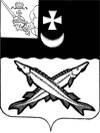 БЕЛОЗЕРСКИЙ  МУНИЦИПАЛЬНЫЙ   РАЙОН  ВОЛОГОДСКОЙ ОБЛАСТИП О С Т А Н О В Л Е Н И ЕГЛАВЫ БЕЛОЗЕРСКОГО МУНИЦИПАЛЬНОГО РАЙОНАОт __01.02.2019_   № __5___ В целях организации подготовки к проведению Всероссийской переписи населения на территории Белозерского муниципального района в 2020 году  ПОСТАНОВЛЯЮ:
        1. Создать районную комиссию по проведению Всероссийской переписи населения 2020 года и утвердить ее состав согласно приложению 1 к настоящему постановлению.        2. Утвердить Положение о районной комиссии по проведению Всероссийской переписи населения 2020 года согласно приложению 2 к настоящему постановлению.         3. Настоящее постановление  разместить на официальном сайте Белозерского муниципального района в информационно-телекоммуникационной сети «Интернет».Глава района:                                                                    Е.В. ШашкинПриложение 1к  постановлению Главы района от __________  № _____Приложение 2к  постановлению Главы района от __________  № _____ПОЛОЖЕНИЕо районной комиссии по проведениюВсероссийской переписи населения 2020 годана территории Белозерского района(далее-Положение)Общие положения Районная комиссия по проведению Всероссийской переписи населения 2020 года (далее именуется Комиссия) создается с целью организации подготовки и проведения Всероссийской переписи населения 2020 года (далее ВПН - 2020) на территории Белозерского муниципального района. Основными задачами Комиссии являются обеспечение взаимодействия и координация действий территориальных органов федеральных органов исполнительной  власти, органов исполнительной государственной власти области  и органов местного самоуправления, организаций на территории Белозерского района по подготовке и проведению ВПН - 2020 года, оперативное решение вопросов, связанных с подготовкой и проведением Всероссийской переписи населения 2020 года. Организация работы Комиссии          2.1.Заседания Комиссии проводятся по мере необходимости                             в соответствии с планом работы, утверждаемым председателем Комиссии.          2.2. Председатель Комиссии руководит деятельностью Комиссии, определяет порядок рассмотрения вопросов на заседании.          2.3. Заседание Комиссии считается правомочным, если на нем присутствует более половины общего числа членов Комиссии.          2.4.Решения Комиссии принимаются простым большинством голосов присутствующих на заседании членов Комиссии путем открытого голосования. В случае равенства голосов решающим является голос председателя Комиссии.          2.5.Решения Комиссии оформляются протоколами в течение                              7 рабочих дней после проведения заседания, которые подписываются председателем Комиссии или его заместителем, председательствующим                  на заседании, и секретарем.Права КомиссииКомиссия имеет право:          3.1. Заслушивать на своих заседаниях представителей территориальных органов федеральных органов исполнительной власти, органов местного самоуправления, организаций по вопросам подготовки и проведения  ВПН-2020.          3.2. Запрашивать у территориальных органов федеральных органов исполнительной власти, органов исполнительной государственной власти области, органов местного самоуправления, организаций информацию по вопросам подготовки и проведения ВПН-2020.          3.3. Направлять в территориальные органы федеральных органов исполнительной власти, органы исполнительной государственной власти области, органы местного самоуправления рекомендации по вопросам подготовки и проведения ВПН-2020.          3.4. Приглашать на заседания Комиссии представителей территориальных органов федеральных органов исполнительной власти, органов местного самоуправления, организаций.          3.5. Контролировать исполнение решений Комиссии.Обязанности КомиссииЧлены Комиссии обязаны не разглашать (не распространять) конфиденциальную информацию, полученную в ходе подготовки и проведения ВПН- 2020 года. О районной комиссии по проведению Всероссийской переписи населения  2020 года на территории  Белозерского районаСОСТАВрайонной комиссии по проведению Всероссийской переписи населения 2020 года на территории Белозерского района (далее-комиссия)СОСТАВрайонной комиссии по проведению Всероссийской переписи населения 2020 года на территории Белозерского района (далее-комиссия)СОСТАВрайонной комиссии по проведению Всероссийской переписи населения 2020 года на территории Белозерского района (далее-комиссия)Соловьев Д.А.-руководитель администрации района, председатель комиссии;руководитель администрации района, председатель комиссии;Пименова О.Н. -ведущий специалист-эксперт отдела сбора статинформации Вологдастата по Белозерскому району, заместитель председателя комиссии (по согласованию);ведущий специалист-эксперт отдела сбора статинформации Вологдастата по Белозерскому району, заместитель председателя комиссии (по согласованию);Карпова В.Г.-уполномоченный по вопросам переписи 2020 на территории Белозерского района, секретарь комиссии(по согласованию).уполномоченный по вопросам переписи 2020 на территории Белозерского района, секретарь комиссии(по согласованию).Члены комиссии:Онегина С.В.-главный редактор-директор АНО редакционно-издательского комплекса «Белозерье» (по согласованию);главный редактор-директор АНО редакционно-издательского комплекса «Белозерье» (по согласованию);Никулина А.А.-начальник отделения занятости населения по Белозерскому району КУ ВО «Центр занятости населения Вологодской области» (по согласованию);начальник отделения занятости населения по Белозерскому району КУ ВО «Центр занятости населения Вологодской области» (по согласованию);Хованова Н.Н.-начальник отделения УФМС в Белозерском и Вашкинском  районах(по согласованию); начальник отделения УФМС в Белозерском и Вашкинском  районах(по согласованию); Ильичева С.Н.-начальник ИФНС № 5 по Вологодской области(по согласованию); начальник ИФНС № 5 по Вологодской области(по согласованию); Логинов Д.Д.-управляющий делами администрации района;управляющий делами администрации района;Дьяков В.А.-начальник  МО МВД России «Белозерский» (по согласованию);начальник  МО МВД России «Белозерский» (по согласованию);Шигина О.С.-директор БУ СО ВО «КЦСО Белозерского района» (по согласованию);директор БУ СО ВО «КЦСО Белозерского района» (по согласованию);Шамарина М.Н.-начальник управления социально-экономического развития администрации района;начальник управления социально-экономического развития администрации района;Хансен С.В.-начальник финансового управления района;начальник финансового управления района;Козырева Т.А.-директор МКУ «Централизованная бухгалтерия»;директор МКУ «Централизованная бухгалтерия»;Бубнова Г.В.-руководитель администрации МО « Город Белозерск»;руководитель администрации МО « Город Белозерск»;Чудинова  С.В.-глава Куностьского сельского поселения;глава Куностьского сельского поселения;Голубева И.А.-глава сельского поселения Антушевское;глава сельского поселения Антушевское;Макаров В.А.-глава сельского поселения Артюшинское;глава сельского поселения Артюшинское;Апполонова И.А.-глава Шольского сельского поселения;глава Шольского сельского поселения;Лоншакова Т.А.-глава Глушковского сельского поселения.глава Глушковского сельского поселения.